Add name here-line 1
Continue name-line 2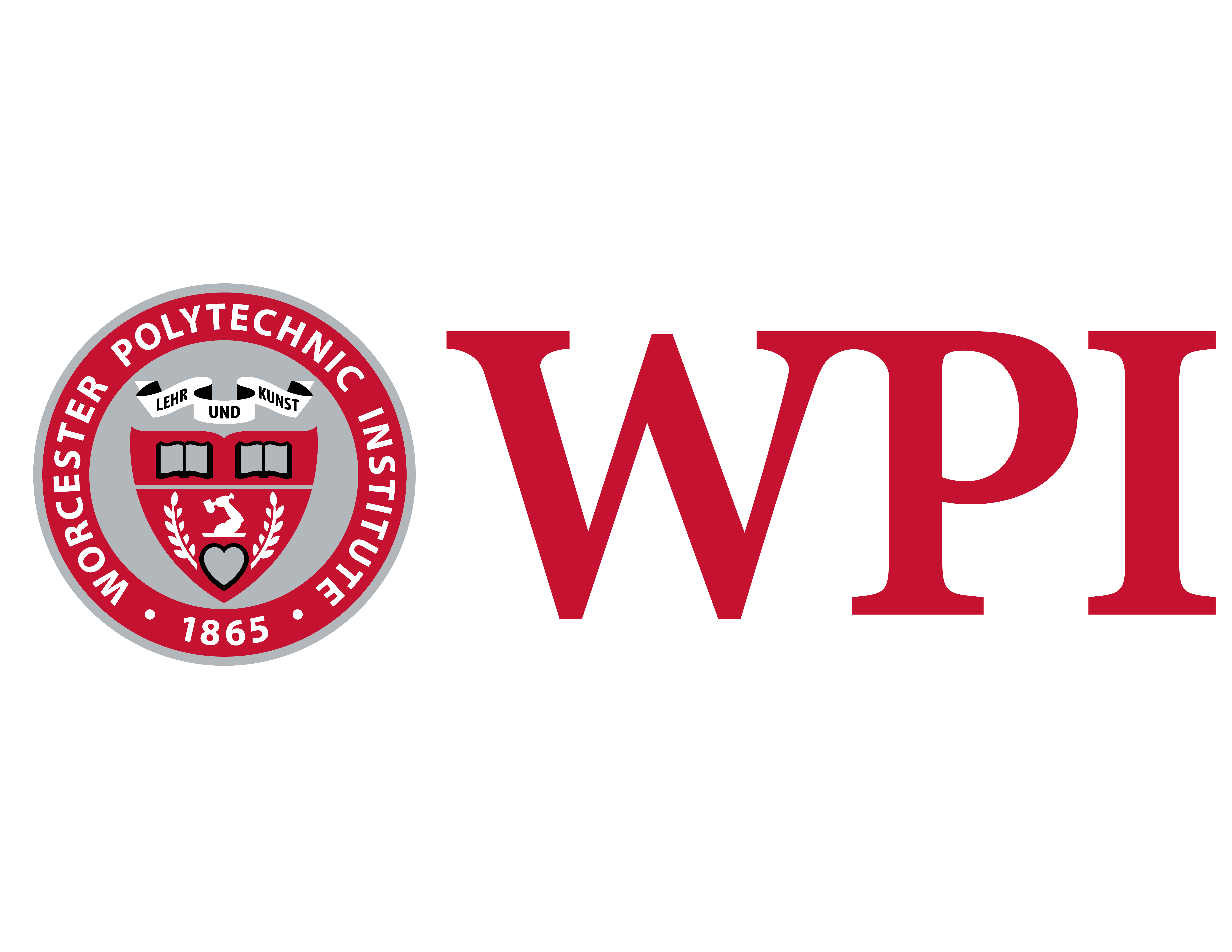 Other info. as appropriateOther info. as appropriateAdd name here-line 1
Continue name-line 2Other info. as appropriateOther info. as appropriateAdd name here-line 1
Continue name-line 2Other info. as appropriateOther info. as appropriateAdd name here-line 1
Continue name-line 2Other info. as appropriateOther info. as appropriateAdd name here-line 1
Continue name-line 2Other info. as appropriateOther info. as appropriateAdd name here-line 1
Continue name-line 2Other info. as appropriateOther info. as appropriate